REPUBLIKA HRVATSKAFOND ZA ZAŠTITU OKOLIŠA I ENERGETSKU UČINKOVITOST10 000 ZAGREB, RADNIČKA CESTA 80MB: 1781286, OIB: 85828625994broj telefona: 01/ 5391 800, broj telefaksa: 01/ 5391 810DOKUMENTACIJA ZA NADMETANJE          ZA PROVEDBU OTVORENOG POSTUPKA JAVNE NABAVE TONERA JAVNO NADMETANJEEV. BROJ IZ E-MV-4/2016Zagreb, ožujak 2016.UPUTE ZA PRIPREMU I PODNOŠENJE PONUDEFond za zaštitu okoliša i energetsku učinkovitost, Zagreb, Radnička cesta 80, na temelju članka 25. stavka 1. Zakona o javnoj nabavi („Narodne novine“, broj: 90/11, 83/2013, 143/2013, Odluka Ustavnog suda Republike Hrvatske broj: U-I-1678/2013 „Narodne novine“ broj 13/2014), u nastavku teksta “Zakon“ provodi otvoreni postupak javne nabave male vrijednosti s ciljem sklapanja ugovora s jednim gospodarskim subjektom – najpovoljnijim ponuditeljem za nabavu tonera, sukladno uvjetima i zahtjevima iz dokumentacije za nadmetanje.	Kriterij odabira je najniža cijena ponude.Najpovoljnija ponuda je prihvatljiva, prikladna i pravilna ponuda s najnižom ukupnom cijenom.1. Podaci o NaručiteljuFOND ZA ZAŠTITU OKOLIŠA I ENERGETSKU UČINKOVITOSTRadnička cesta 80,  10 000 ZagrebBroj telefona:			01/5391 800Broj telefaksa:		01/5391 810Poslovna banka:	Hrvatska poštanska banka
IBAN: 	HR63 2390 0011 1003 14066MB: 1781286, 	OIB: 85828625994Internetska adresa: 		www.fzoeu.hr Adresa elektroničke poste: nabava@fzoeu.hr2. Podaci o osobi ili službi zaduženoj za komunikaciju s ponuditeljimaOsobe ovlaštene za komunikaciju s ponuditeljima su: Željka Abramović, bacc.ing.agr.,  adresa elektroničke pošte: zeljka.abramovic@fzoeu.hr i Ondina Pičulin, dipl.oec., adresa elektroničke pošte: ondina.piculin@fzoeu.hr za pravni dio dokumentacije za nadmetanje te Davor Krivić, adresa elektroničke pošte: davor.krivic@fzoeu.hr za tehnički dio dokumentacije .Pod uvjetom da Naručitelj pravodobno zaprimi zahtjev gospodarskog subjekta za pojašnjenje dokumentacije za nadmetanje bez odgađanja će objašnjenje ili dodatnu informaciju staviti na raspolaganje na isti način i na istim internetskim stranicama kao i osnovnu Dokumentaciju za nadmetanje bez navođenja podataka o podnositelju zahtjeva. Zahtjev je pravodoban ako je dostavljen naručitelju najkasnije tijekom šestog dana prije dana u kojem ističe rok za dostavu ponuda.Posljednje dodatne informacije i objašnjenja vezana uz Dokumentaciju za nadmetanje, pod uvjetom da su zaprimljeni pravodobno, Naručitelj će staviti na raspolaganje najkasnije tijekom četvrtog dana prije dana u kojem ističe rok za dostavu ponuda.Naručitelj će produžiti rok za dostavu ponuda u slučaju ako dodatne informacije i objašnjenja premda pravodobno zatražena nisu dostavljena u roku, te u drugim slučajevima iz članka 31. Zakona. Zahtjeve za objašnjenjem potrebno je poslati na nabava@fzoeu.hr. 3. Popis gospodarskih subjekata sukladno članku 13. ZakonaSukladno članku 13. stavak 9. točka 1. Zakona o javnoj nabavi („Narodne novine“, broj: 90/11, 83/2013, 143/2013, Odluka Ustavnog suda Republike Hrvatske broj: U-I-1678/2013 „Narodne novine“ broj 13/2014) objavljujemo da Fond za zaštitu okoliša i energetsku učinkovitost kao javni naručitelj ne smije sklapati okvirne sporazume, odnosno ugovore o javnoj nabavi u smislu odredbi članka 13. Zakona sa sljedećim gospodarskim subjektima: 
• AUDENTA SAVJETOVANJE d.o.o., Zagreb, Savska cesta 141, OIB 692167035014. Opis predmeta nabave 		Nabava tonera za laserske pisačeCPV opis predmeta nabave:	Toner za laserske pisače/telefaks uređaje5. Evidencijski broj nabaveE-MV-4/20166. Procijenjena vrijednost nabave: Sveukupna procijenjena vrijednost nabave tonera iz Plana nabave za 2016. godinu  iznosi  540.000,00 kuna bez PDV-a.Procijenjena vrijednost nabave u ovom konkretnom postupku nabave opisanom u točki 8. ove Dokumentacije za nadmetanje  iznosi 75.000,00 kuna bez PDV-a.7. Vrsta ugovora i rok na koji se sklapaUgovor o nabavi tonera, sklapa se na rok od 12 mjeseci odnosno do izvršenja ugovornih obveza.Otvoreni postupak javne nabave male vrijednosti.8. Opis i tehnička specifikacija predmeta nabave i odredbe o jednakovrijednostiPonuditelj je dužan ponuditi predmet nabave sukladno Troškovniku (Obrazac 8) koji je sastavni dio Dokumentacije za nadmetanje.8.1. Opis tonera Naručitelj se ne obvezuje da će predviđene količine biti realizirane u potpunosti.Količine će biti točno definirane prilikom pojedinačnih narudžbi od strane Naručitelja.8.2. Odredbe o jednakovrijednostiKod troškovničkih stavki kod kojih je naveden proizvođač i oznaka artikla dozvoljeno je ponuditi jednakovrijedan artikl. Jednakovrijedan artikl nudi se na način da se u predviđeni prostor dotične stavke Troškovnika (stupac 4) upiše naziv proizvođača i oznaka artikla.Naručitelj neće odbiti ponudu ponuditelja koji u svojoj ponudi na zadovoljavajući način, bilo kojim prikladnim sredstvom, dokaže da artikl koji predlaže na jednakovrijedan način zadovoljava zahtjeve određene stavkom Troškovnika koji se odnose na original, odnosno u tehničkom i funkcionalnom pogledu odgovara svrsi i namjeni artikla iz opisa stavke Troškovnika koji se odnose na original. Dokaz jednakovrijednosti mora podnijeti ponuditelj za svaku ponuđenu jednakovrijednu robu8.2.1. Ukoliko Ponuditelj troškovnikom nudi predmetni artikl koji je jednakovrijedan OEM ( Original Equipment Manufacturers) artiklima proizvođača ispisnih uređaja, kao dokaz jednakovrijednosti potrebno je dostaviti slijedeće dokumente: a) Ispitno izvješće (Test Report) - izvješće o kapacitetu ispisa tonera, prema metodologiji opisanoj u normi ISO/IEC 19752 za tonere za crno-bijeli ispis, odnosno ISO/IEC 19798 za tonere za kolor ispis, kojim se dokazuje da minimalni kapacitet ispisa ponuđenih tonera odgovara kapacitetu originalnih (OEM) tonera  navedenih u troškovniku, pri čemu ispitno izvješće treba sadržavati usporedni prikaz originala (OEM) i jednakovrijednog tonera.Ispitno izvješće mora biti izdano od akreditiranog ispitnog laboratorija koje je izvršilo testiranje, a koje je akreditirano za navedene norme. Ukoliko je ispitno izvješće izdano od akreditiranog ispitnog tijela, akreditacijska tijela moraju biti potpisnici međusobnih ugovora o priznavanju akreditacije s EA – Europska organizacija za akreditaciju ili IAF - Međunarodni forum za akreditaciju. Sukladno članku 81. stavak 9. Zakona o javnoj nabavi priznata tijela su ispitni i umjerni laboratoriji te potvrdbena i inspekcijska tijela koja zadovoljavaju primjenjive europske norme, u ovom slučaju testiranja tonera u skladu sa ISO/IEC 19752 za tonere za crno-bijeli ispis, ISO/IEC 19798 za tonere za kolor ispis.b) Certifikat prema standardu ISO/IEC 11798 izdan od ovlaštenog neovisnog tijela kojim je regulirana trajnost zapisa ispisa pojedinog tonera, čime se dokazuje da je trajnost zapisa jednakovrijednog tonera istovjetna ili dugotrajnija u odnosu na trajnost zapisa ispisa originalnih tonera navedenih u stavkama Troškovnika c) Izvadak iz evidencije Agencije za zaštitu okoliša iz koje je vidljivo da je Ponuditelj upisan u Registar onečišćavanja okoliša (ROO)  kao dokaz o usklađenosti Ponuditelja sa EU direktivom WEEE 2002/96/EC, vezan uz zaštitu okoliša i gospodarenjem OEEO-om (Otpadna električna i elektronička oprema). d) Izjave o postojanju Sigurnosno tehničkih listova te Sigurnosno tehničkih listovi za svaki ponuđeni jednakovrijedni toner, koji moraju biti upisani u Registar sigurnosno-tehničkih listova, deklaracija i uputa kod Hrvatskog zavoda za toksikologiju i antidoping.Certifikati moraju biti izdani od akreditiranih certifikacijskih tijela. Akreditacijska tijela moraju biti potpisnici međusobnih ugovora o priznavanju akreditacije s EA – Europska organizacija za akreditaciju ili IAF - Međunarodni forum za akreditaciju. Dokaz o testiranju ponuđenih jednakovrijednih artikala nekim drugim europskim ili međunarodnim normama od onih navedenih u dokumentaciji biti će prihvaćeni uz dokaz iz kojih je vidljivo da je navedena norma/certifikat u potpunosti jednakovrijedna traženoj normi/certifikatu.“Uz gore navedeno u točki 8.2.1. Ponuditelj treba dostaviti i:za stavke Troškovnika pod rednim brojem  od 1. do 6. koje obuhvaćaju artikle za uređaje koji su pod jamstvom- izjavu proizvođača ili ovlaštenih predstavnika proizvođača uređaja, da korištenje ponuđenog jednakovrijednog tonera neće utjecati na jamstvene uvjete za uređaje u kojima se isti koriste, odnosno na gubitak prava koja proizlaze iz jamstva. Izjava se traži u smislu odobrenja od strane proizvođača uređaja ili njegovog ovlaštenog predstavnika, kako Naručitelj ne bi korištenjem jednakovrijednog tonera izgubio prava koja proizlaze iz jamstva, prvenstveno pravo na popravak uređaja bez dodatnih troškova za Naručitelja, a neovisno o tome je li kvar na uređaju nastao radi tonera,- izjavu kojom potvrđuje suglasnost za nadoknadu svih troškova popravka uređaja ukoliko se dokaže da je isporučeni ponuđeni jednakovrijedan toner uzrokovao kvar uređaja. Izjavu daje ovlaštena osoba ponuditelja. Izjava se traži kako u slučaju kvara, radi korištenja tonera/traka/catridgea za koje se tijekom upotrebe u uređajima pokazalo da nisu jednakovrijedni, Naručitelj ne bi imao dodatne troškove popravaka uređaja, već da iste snosi ponuditelj. Pritom će utvrđivanje razloga kvara vršiti ovlašteni servis proizvođača uređaja.b) za stavku Troškovnika pod rednim brojem 7., koje obuhvaćaju artikle za uređaje koji su izvan  jamstvenog roka, izjavu ponuditelja kojom potvrđuje suglasnost za nadoknadu svih troškova popravka uređaja ukoliko se dokaže da je isporučeni ponuđeni jednakovrijedan toner uzrokovao kvar uređaja. Izjavu daje ovlaštena osoba ponuditelja. Izjava se traži kako u slučaju kvara, radi korištenja tonera/traka/catridgea za koje se tijekom upotrebe u uređajima pokazalo da nisu jednakovrijedni, Naručitelj ne bi imao dodatne troškove popravaka uređaja, već da iste snosi ponuditelj. Pritom će utvrđivanje razloga kvara vršiti ovlašteni servis proizvođača uređaja.Proizvod koji je u Troškovniku naveden kao primjer, smatra se ponuđenim ako ponuditelj ne navede neki drugi proizvod na za to predviđenom mjestu.Sve dokumente koje javni naručitelj zahtijeva sukladno točki 8.2.1. Dokumentacije za nadmetanje ponuditelji mogu dostaviti u neovjerenoj preslici. Neovjerenom preslikom smatra se i neovjereni ispis elektroničke isprave (sukladno članku 75. stavak 1. ZJN-a).U slučaju postojanja sumnje u istinitost podataka navedenih u dokumentima koje su ponuditelji dostavili sukladno točki 8.2.1.. Dokumentacije za nadmetanje, Naručitelj može radi provjere istinitosti podataka (sukladno članku 75. stavak 2. ZJN-a):od ponuditelja zatražiti da u primjerenom roku dostave izvornike ili ovjerene preslike tih dokumenata i/ili obratiti se izdavatelju dokumenta i/ili nadležnim tijelima.U postupku pregleda i ocjene ponuda Naručitelj može od ponuditelja tražiti pojašnjenje ili upotpunjavanje dokumenata iz ove točke Dokumentacije za nadmetanje sukladno odredbama članka 92. ZJN-a.Nakon rangiranja ponuda prema kriteriju za odabir ponude, a prije donošenja odluke o odabiru, javni naručitelj može od najpovoljnijeg ponuditelja (sukladno članku 95. ZJN-a) s kojim namjerava sklopiti ugovor o javnoj nabavi, zatražiti dostavu izvornika ili ovjerenih preslika svih onih dokumenata (potvrde, isprave, izvodi, ovlaštenja i sl.) koji su bili traženi, a koje izdaju nadležna tijela. Ako je gospodarski subjekt već u ponudi dostavio određene dokumente u izvorniku ili ovjerenoj preslici, nije ih dužan ponovo dostavljati.8.3 Količina predmeta nabaveSukladno odredbi čl. 4. Uredbe o načinu izrade i postupanju s dokumentacijom za nadmetanje i ponudama Naručitelj je iskazao okvirne količine predmeta nabave u Troškovniku (Obrazac 8) predmeta nabave a koji se nalaze u prilogu ove dokumentacije. Stvarno nabavljena količina pojedinih stavki troškovnika predmeta nabave na temelju sklopljenog ugovora o javnoj nabavi može biti veća ili manja od okvirnih količina, ali ukupna plaćanja bez poreza na dodanu vrijednost na temelju sklopljenog ugovora ne smiju prelaziti procijenjenu vrijednost nabave. 9. Mjesto izvršenja isporukeSjedište Naručitelja, Radnička cesta 80, Zagreb10. Dinamika (rok) isporuke robe:Okvirne količine robe navedene u troškovniku isporučivat  će se slijedećim redom:1. isporuka: 3 dana od potpisa ugovora obiju ugovornih strana (stavke troškovnika pod rednim brojem 6.  cca  - 20 komada) 2. isporuka: 30 dana od potpisa ugovora obiju ugovornih strana (stavke troškovnika pod rednim brojem 1. cca  – 5 komada, 2. cca – 5 komada, 3. cca – 5 komada, 4.  cca – 5 komada, 6. cca – 10 komada) 3. isporuka: 60 dana od potpisa ugovora obiju ugovornih strana (stavke troškovnika pod rednim brojem 5. cca – 10 komada, 6. cca – 10 komada i 7. cca – 5 komada)  4. isporuka: 90 dana od potpisa ugovora obiju ugovornih strana (stavke troškovnika pod rednim brojem 1. cca - 5 komada, 5. cca – 5 komada, 6. cca– 10 komada i 7. cca– 5 komada)a najkasnije u roku od 72 sata od primitka pisanog zahtjeva (narudžbe) naručitelja. Narudžbe i isporuke robe moguće je izvršiti samo radnim danom tijekom radnog vremena naručitelja. U rok od 72 sata za dostavu ne računaju se blagdani, subote i nedjelje. Rok od 72 sata računa se od trenutka zaprimanja pisanog zahtjeva na dokaziv način.Isporuka se potvrđuje specifikacijom isporučene robe, koju potpisom i pečatom ovjeravaju predstavnici naručitelja i odabranog ponuditelja. Isporuka se potvrđuje specifikacijom isporučene robe, koju potpisom i pečatom ovjeravaju predstavnici naručitelja i odabranog ponuditelja. Sukladno definiranom Isporučitelj će naručitelju platiti penale po dnevnoj stopi od 2 ‰ ugovorene cijene robe: za svaki dan zakašnjenja isporuke u odnosu na utvrđeni rok, ukoliko je do zakašnjenja došlo krivnjom isporučitelja.za nadoknadu štete zapisnički utvrđene od strane naručitelja i ovlaštenog servisa proizvođača uređaja koja je nastala prilikom uporabe jednakovrijednih artikala a koji nisu original proizvođača opreme uređaja  za isporučivanje artikala koji nisu ugovoreni troškovnikom za obračunavanje cijena artikala koje nisu ugovorene troškovnikomUkupni iznos penala ne može prekoračiti iznos od 10% od ukupno ugovorene cijene robe. Naručitelj može odbiti penale od fakturiranih mjesečnih iznosa za isporučenu robuPlaćanje penala ne utječe na obveze isporučitelja.Isporučitelj i naručitelj imaju pravo na produženje roka isporuke u sljedećim slučajevima:uslijed nastupa više sileuslijed mjera predviđenih aktima državnih tijelauslijed pisanog zahtjeva naručitelja za prekidom isporuke robeako potrebna informacija koju je zatražio isporučitelj za izvršenje ugovora nije primljena na vrijeme ili ako je naručitelj naknadno promijenio informacije i time uzrokovao da dođe do kašnjenja pri isporuci proizvoda i usluga;ako dođe do zapreka koje isporučitelj ne može spriječiti, iako je primjenjivao pažnju dobrog gospodara, bez obzira na to da li te zapreke utječu na isporučitelja i naručitelja. Takve zapreke uključuju, ali nisu ograničene na: prekide proizvodnje i izrade robe i pružanja usluga, nesreće, kasne ili manjkave isporuke od strane poddobavljača sirovina, polu-proizvoda ili gotovih proizvoda te ukoliko dođe do potrebe da se unište ili bace kao neupotrebljivi važni dijelovi proizvodnje, ukoliko to zahtijevaju službene državne mjere ili dođe do prirodnih katastrofa ili  isporuka vreća i vezica  nije moguća zbog više sile; iako naručitelj ili treća strana kasne s radom koji se mora obaviti, ili s izvedbom ugovornih obvezaako zbog smanjenih potreba naručitelj ne naruči tijekom jedne godine sve količine iz Troškovnika ugovora.Pod višom silom podrazumijeva se „događaj“ koji je izvan kontrole isporučitelja, koji ne podrazumijeva pogrešku ili nemar isporučitelja i koji nije predvidiv.Promjene cijena ili zabrane nadležnih tijela uslijed krivnje isporučitelja ne smatraju se višom silom.Isporučitelj i naručitelj neće u navedenim slučajevima imati međusobnih potraživanja zbog eventualno nastalih troškova uslijed produženja roka isporuke.11. Opis i oznaka grupa ili dijelova predmeta nabave, ako je dopušten takav način nuđenjaNije dozvoljeno nuđenje po grupama ili dijelovima predmeta nabave.12. Razlozi isključenja ponuditelja12.1. Obvezni razlozi isključenjaJavni naručitelj obvezan je isključiti natjecatelja ili ponuditelja iz postupka javne nabave:12.1.1. ako je gospodarski subjekt ili osoba ovlaštena po zakonu za zastupanje gospodarskog subjekta pravomoćno osuđena za bilo koje od sljedećih kaznenih djela odnosno za odgovarajuća kaznena djela prema propisima države sjedišta gospodarskog subjekta ili države čiji je državljanin osoba ovlaštena po zakonu za zastupanje gospodarskog subjekta:a) prijevara (članak 236.), prijevara u gospodarskom poslovanju (članak 247.), primanje mita u gospodarskom poslovanju (članak 252.), davanje mita u gospodarskom poslovanju (članak 253.), zlouporaba u postupku javne nabave (članak 254.), utaja poreza ili carine (članak 256.), subvencijska prijevara (članak 258.), pranje novca (članak 265.), zlouporaba položaja i ovlasti (članak 291.), nezakonito pogodovanje (članak 292.), primanje mita (članak 293.), davanje mita (članak 294.), trgovanje utjecajem (članak 295.), davanje mita za trgovanje utjecajem (članak 296.), zločinačko udruženje (članak 328.) i počinjenje kaznenog djela u sastavu zločinačkog udruženja (članak 329.) iz Kaznenog zakona,b) prijevara (članak 224.), pranje novca (članak 279.), prijevara u gospodarskom poslovanju (članak 293.), primanje mita u gospodarskom poslovanju (članak 294.a), davanje mita u gospodarskom poslovanju (članak 294.b), udruživanje za počinjenje kaznenih djela (članak 333.), zlouporaba položaja i ovlasti (članak 337.), zlouporaba obavljanja dužnosti državne vlasti (članak 338.), protuzakonito posredovanje (članak 343.), primanje mita (članak 347.) i davanje mita (članak 348.) iz Kaznenog zakona (»Narodne novine«, br. 110/97., 27/98., 50/00., 129/00., 51/01., 111/03., 190/03., 105/04., 84/05., 71/06., 110/07., 152/08., 57/11., 77/11. i 143/12.),12.1.2. ako nije ispunio obvezu plaćanja dospjelih poreznih obveza i obveza za mirovinsko i zdravstveno osiguranje, osim ako mu prema posebnom zakonu plaćanje tih obveza nije dopušteno ili je odobrena odgoda plaćanja (primjerice u postupku predstečajne nagodbe). 12.1.3. ako je dostavio lažne podatke pri dostavi dokumenata sukladno članku 67. Zakona.Za potrebe utvrđivanja okolnosti iz točke 12.1.1. gospodarski subjekt u ponudi dostavlja izjavu (Obrazac 2). Izjavu daje osoba po zakonu ovlaštena za zastupanje gospodarskog subjekta. Izjava ne smije biti starija od tri mjeseca računajući od dana početka postupka javne nabave.Za potrebe utvrđivanja okolnosti iz točke 12.1.2.  gospodarski subjekt u ponudi  dostavlja:1. potvrdu Porezne uprave o stanju duga koja ne smije biti starija od 30 dana računajući od dana početka postupka javne nabave, ili2. važeći jednakovrijedni dokument nadležnog tijela države sjedišta gospodarskog subjekta, ako se ne izdaje potvrda iz točke 1., ili3. izjavu pod prisegom ili odgovarajuću izjavu osobe koja je po zakonu ovlaštena za zastupanje gospodarskog subjekta ispred nadležne sudske ili upravne vlasti ili bilježnika ili nadležnog strukovnog ili trgovinskog tijela u državi sjedišta gospodarskog subjekta ili izjavu s ovjerenim potpisom kod bilježnika, koje ne smiju biti starije od 30 dana računajući od dana početka postupka javne nabave, ako se u državi sjedišta gospodarskog subjekta ne izdaje potvrda iz točke 1. ili jednakovrijedni dokument iz točke 2.Javni naručitelj može tijekom postupka javne nabave radi provjere okolnosti iz točke 12.1.1. od tijela nadležnog za vođenje kaznene evidencije i razmjenu tih podataka s drugim državama za bilo kojeg natjecatelja, ponuditelja ili osobu po zakonu ovlaštenu za zastupanje gospodarskog subjekta zatražiti izdavanje potvrde o činjenicama o kojima to tijelo vodi službenu evidenciju. Ako nije u mogućnosti pribaviti tu potvrdu,a radi provjere okolnosti iz točke 12.1.1. javni naručitelj može od ponuditelja zatražiti da u primjerenom roku dostavi važeći:1. dokument tijela nadležnog za vođenje kaznene evidencije države sjedišta gospodarskog subjekta, odnosno države čiji je državljanin osoba ovlaštena po zakonu za zastupanje gospodarskog subjekta, ili2. jednakovrijedni dokument koji izdaje nadležno sudsko ili upravno tijelo u državi sjedišta gospodarskog subjekta, odnosno u državi čiji je državljanin osoba ovlaštena po zakonu za zastupanje gospodarskog subjekta, ako se ne izdaje dokument iz kaznene evidencije iz točke 1. ovoga stavka, ili3. izjavu pod prisegom ili odgovarajuću izjavu osobe koja je po zakonu ovlaštena za zastupanje gospodarskog subjekta ispred nadležne sudske ili upravne vlasti ili bilježnika ili nadležnog strukovnog ili trgovinskog tijela u državi sjedišta gospodarskog subjekta, odnosno u državi čiji je ta osoba državljanin ili izjavu s ovjerenim potpisom kod bilježnika, ako se u državi sjedišta gospodarskog subjekta, odnosno u državi čiji je ta osoba državljanin ne izdaju dokumenti iz točke 1. i 2.  ili oni ne obuhvaćaju sva kaznena djela iz točke 12.1.1. ove dokumentacije.Za potrebe utvrđivanja okolnosti iz točke 12.1.3. gospodarski subjekt u ponudi ili zahtjevu za sudjelovanje dostavlja izjavu o istinitosti podataka na obrascu u privitku ove dokumentacije za nadmetanje. (Obrazac 3).U slučaju zajednice ponuditelja, okolnosti iz točke 12.1.1., 12.1.2. i 12.1.3. utvrđuju se za sve članove zajednice pojedinačno.12.2. Ostali razlozi isključenjaJavni naručitelj obvezan je isključiti natjecatelja ili ponuditelja iz postupka javne nabave:12.2.1. ako je nad gospodarskim subjektom otvoren stečaj, ako je u postupku likvidacije, ako njime upravlja osoba postavljena od strane nadležnog suda, ako je u nagodbi s vjerovnicima, ako je obustavio poslovnu djelatnost ili se nalazi u sličnom postupku prema propisima države sjedišta gospodarskog subjekta.Ukoliko se radi o zajednici ponuditelja , okolnosti za isključenje iz ove točke utvrđuju se za svakog člana pojedinačno.12.2.2. ako je nad njime pokrenut prethodni postupak radi utvrđivanja uvjeta za otvaranje stečajnog postupka ili postupak likvidacije po službenoj dužnosti ili postupak nadležnog suda za postavljanje osobe koja će njime upravljati ili postupak nagodbe s vjerovnicima ili se nalazi u sličnom postupku prema propisima države sjedišta gospodarskog subjekta.Za potrebe utvrđivanja okolnosti pod točkama 12.2.1. i 12.2.2., gospodarski subjekt dužan je u ponudi dostaviti:izvod iz sudskog, obrtnog ili drugog odgovarajućeg registra države sjedišta gospodarskog subjekta koji ne smije biti stariji od 3 mjeseca računajući od dana slanja poziva za javno nadmetanje u Elektronički oglasnik javne nabaveilivažeći jednakovrijedan dokument koji je izdalo nadležno sudsko ili upravno tijelo u državi sjedišta gospodarskog subjekta, ako se u državi sjedišta gospodarskog subjekta ne izdaje izvod iz sudskog, obrtnog ili drugog odgovarajućeg registra ili izvod ne sadrži sve podatke potrebne za utvrđivanje okolnosti iz točke 12.2.1. i 12.2.2., iliizjavu pod prisegom ili odgovarajuću izjavu osobe koja je po zakonu ovlaštena za zastupanje gospodarskog subjekta ispred nadležne sudske ili upravne vlasti ili bilježnika ili nadležnog strukovnog ili trgovinskog tijela u državi sjedišta gospodarskog subjekta ili izjavu s ovjerenim potpisom kod bilježnika koje ne smiju biti starije od 3 mjeseca računajući od dana slanja poziva za javno nadmetanje u Elektronički oglasnik javne nabave, ako se u državi sjedišta gospodarskog subjekta ne izdaje izvod iz sudskog, obrtnog ili drugog odgovarajućeg registra ili važeći jednakovrijedan dokument ili oni ne sadrže sve podatke potrebne za utvrđivanje okolnosti iz točke 12.2.1. i 12.2.2.,Ukoliko se radi o zajednici ponuditelja, okolnosti za isključenje iz ove točke utvrđuju se za svakog člana pojedinačno.13. Uvjeti sposobnosti gospodarskih subjekata (ponuditelja) i dokazi  sposobnostiPonuditelj mora dokazati pravnu i poslovnu sposobnost te tehničku i stručnu sposobnost, sljedećim dokazima sposobnosti koji se obvezno prilažu uz ponudu.U slučaju postojanja sumnje u istinitost podataka navedenih u dokumentima koje su natjecatelji ili ponuditelji dostavili, javni naručitelj može radi provjere istinitosti podataka:– od natjecatelja ili ponuditelja zatražiti da u primjerenom roku dostave izvornike ili ovjerene preslike tih dokumenata i/ili– obratiti se izdavatelju dokumenta i/ili nadležnim tijelima.PRAVNA I POSLOVNA SPOSOBNOSTPonuditelj mora u ponudi dokazati svoj upis u sudski, obrtni, strukovni ili drugi odgovarajući registar države sjedišta gospodarskog subjekta (sukladno članku 70. Zakona o javnoj nabavi).Ako se predmetni dokaz ne izdaje u državi sjedišta gospodarskog subjekta, gospodarski subjekt može dostaviti odgovarajuću izjavu s ovjerom potpisa kod nadležnog tijela.U slučaju zajednice ponuditelja ili natjecatelja, svi članovi zajednice obvezni su pojedinačno dokazati svoju sposobnostIzvod ili izjava ne smije biti starija od 3 (tri) mjeseca računajući od dana slanja objave poziva  na nadmetanje u Elektronički oglasnik javne nabave.U slučaju zajednice ponuditelja ili podizvoditelja, svi članovi zajednice i podizvoditelji obvezni su sukladno članku 70. stavak 5. Zakona pojedinačno dokazati svoju sposobnost za točku 13.1.TEHNIČKA I STRUČNA SPOSOBNOST13.2.1. Kao dokaz tehničke i stručne sposobnosti dostavlja se Popis ugovora (Obrazac 4.) o  isporuci robe koja je predmet ovog postupka izvršenih u godini u kojoj je započeo postupak javne nabave i tijekom tri godine koje prethode toj godini. Popis ugovora sadrži iznos, datum isporuke robe, naziv druge ugovorne strane i navod o urednom izvršenju. Ako je druga ugovorna strana naručitelj u smislu ovoga Zakona, popis kao dokaz o urednoj isporuci robe sadrži ili mu se prilaže potvrda potpisana ili izdana od naručitelja. Ako je druga ugovorna strana privatni subjekt, popis kao dokaz o urednoj isporuci robe sadrži ili mu se prilaže potvrda tog subjekta, a u nedostatku iste vrijedi izjava gospodarskog subjekta uz dokaz da je potvrda zatražena. Ako je potrebno, javni naručitelj može izravno od druge ugovorne strane zatražiti provjeru istinitosti potvrde.Popis kao dokaz o urednoj isporuci robe ispunjava sam ponuditelj te mu prilaže  potvrde o urednom ispunjenju ugovora koje daje druga ugovorna strana iz navedenih ugovora.Potvrde o uredno ispunjenim ugovorima moraju sadržavati slijedeće podatke:naziv robeugovorne stranevrijednost ugovora (bez PDV-a)datum završetka ugovoraUgovori iz popisa koji ponuditelji prilažu moraju biti vezani uz predmet nabave na način da se isti odnose na iste ili slične isporuke robe koje se traže u ovom postupku javne nabave.Dokaz iz ove točke mora biti razmjeran predmetu nabave, odnosno ukoliko ponuditelj dostavlja dokaz o izvršenju jednog ugovora dovoljno je da je njegova vrijednost do procijenjene vrijednosti nabave ili ukoliko ponuditelj dostavlja dokaz o izvršenju više ugovora zbroj vrijednosti svih ugovora može biti isti ili viši od procijenjene vrijednosti nabave.Gospodarski subjekt može se po potrebi, za određene ugovore, osloniti na sposobnost drugih subjekata, bez obzira na pravnu prirodu njihova međusobna odnosa. U tom slučaju gospodarski subjekt mora dokazati da će imati na raspolaganju resurse nužne za izvršenje ugovora, primjerice, prihvaćanjem obveze drugih subjekata da će te resurse staviti na raspolaganje gospodarskom subjektu. Pod istim uvjetima, zajednica ponuditelja može se osloniti na sposobnost članova zajednice ponuditelja ili drugih subjekata.Svi dokazi iz ove točke Dokumentacije se prilažu u neovjerenoj preslici; neovjerenom preslikom smatra se i neovjereni ispis elektroničke isprave. Nakon rangiranja ponuda prema kriteriju za odabir ponude, a prije donošenja odluke o odabiru, naručitelj može od najpovoljnijeg ponuditelja s kojim namjerava sklopiti ugovor o javnoj nabavi zatražiti dostavu izvornika ili ovjerenih preslika svih onih dokumenata koji su traženi ovom točkom Dokumentacije, a koje izdaju nadležna tijela.Ukoliko je gospodarski subjekt već u ponudi dostavio određene dokumente u izvorniku ili ovjerenoj preslici, nije ih dužan ponovo dostavljati.14. Sadržaj, oblik, način izrade i način dostave ponuda14.1. SADRŽAJ PONUDEPonudu sačinjavaju ispunjeni i od ovlaštene osobe ponuditelja potpisani i ovjereni:Ponudbeni list (Obrazac 1) Jamstvo za ozbiljnost ponude (uloženo u PVC fascikl, bez bušenja dokumenta) uvezano u ponuduDokaz da ne postoje obvezni  razlozi za isključenjeIzjava o nekažnjavanju (Obrazac 2)Izjava o istinitosti podataka (Obrazac 3)Potvrda porezne uprave o stanju poreznog dugaDokazi da ne postoje ostali razlozi isključenjaDokazi pravne i poslovne sposobnostiIzvadak iz upisa u sudski, obrtni, strukovni ili drugi odgovarajući registar države sjedišta gospodarskog subjektaDokazi tehničke i stručne sposobnostiPopis ugovora o isporučenoj robi u 2016. godini i tijekom prethodne tri (3) godine (Obrazac 4.)Potvrde o urednom ispunjenim ugovornim obvezama za isporuke navedene u Obrascu 4U slučaju nuđenja predmetnog artikla koji je jednakovrijedan OEM ( Original Equipment Manufacturers) artiklima proizvođača ispisnih uređaja, ponuditelj kao dokaz jednakovrijednosti dostavlja slijedeće dokumente:Ispitno izvješće (Test Report)Certifikat prema standardu ISO/IEC 11798Izvadak iz evidencije Agencije za zaštitu okoliša Izjave o postojanju Sigurnosno tehničkih listovaSigurnosno tehnički list za svaki ponuđeni jednakovrijedni tonerIzjava proizvođača ili ovlaštenih predstavnika proizvođača uređaja za stavke Troškovnika pod rednim brojem  od 1. do 6. koje obuhvaćaju robu za uređaje koji su pod jamstvom sukladno traženom od strane naručitelja u DZNIzjava ponuditelja kojom potvrđuje suglasnost za nadoknadu svih troškova popravka uređaja ukoliko se dokaže da je isporučeni ponuđeni jednakovrijedan toner uzrokovao kvar uređaja za stavke Troškovnika pod rednim brojem  od 1. do 6.Izjava ponuditelja kojom potvrđuje suglasnost za nadoknadu svih troškova popravka uređaja ukoliko se dokaže da je isporučeni ponuđeni jednakovrijedan toner uzrokovao kvar uređaja za stavku Troškovnika pod rednim brojem 7.Izjava ponuditelja o dostavi jamstva za uredno izvršenje ugovora (Obrazac 5)Izjava ponuditelja o dostavi jamstva za naknadu štete na uređajima (Obrazac 6)Popunjeni i ovjereni troškovnik  (Obrazac 8.)Ponuda pohranjena na mediju za pohranu podataka (CD ili DVD), uložena u PVC fascikl, uvezano u ponudi Izjava o solidarnoj odgovornosti zajedničkih ponuditelja (Obrazac 7)Ostalo traženo u Dokumentaciji za nadmetanje (izjave, prilozi)Sve tražene izjave i obrasce ponuditelji su dužni dostaviti s ispunjenim svim stavkama odnosno traženim podacima.U slučaju da ponuditelj navedene izjave i obrasce ne potpiše, te iste ne priloži ponudi, naručitelj će takvu ponudu smatrati neprihvatljivom.Ponuditelj ne smije mijenjati ili brisati originalni tekst dokumentacije za nadmetanje ili bilo kojeg obrasca iz dokumentacije za nadmetanje.Obrazac ponude, sve stranice troškovnika i sve izjave koje potpisuje i ovjerava ponuditelj, moraju biti potpisane od strane ovlaštene osobe gospodarskog subjekta.Sadržaj elektroničke ponudeAko ponuditelj ponudu dostavlja putem Elektroničkog oglasnika javne nabave u elektroničkom obliku ponuda mora sadržavati sve dijelove kao i ponuda u papirnatom obliku. NAČIN IZRADE PONUDENačin izrade papirnate ponudePonuda mora biti izrađena u papirnatom obliku na način naznačen u dokumentaciji za nadmetanje.Ponuda mora biti uvezana u cjelinu na način da se onemogući naknadno vađenje ili umetanje listova ili dijelova ponude npr. jamstvenikom - vrpcom čija su oba kraja na posljednjoj strani pričvršćena naljepnicom ili utisnuta žigom. Ako zbog opsega  ili drugih objektivnih okolnosti ponuda ne može biti izrađena  na način da čini cjelinu, onda se izrađuje u dva ili više dijelova.Ako je ponuda izrađena u dva ili više dijelova svaki dio uvezuje se na način da se onemogući naknadno vađenje ili umetanje listova.Stranice ponude označavaju se brojevima na način da je vidljiv redni broj stranice i ukupan broj stranica ponude. Kada je ponuda izrađena od više dijelova, stranice se označavaju na način da svaki sljedeći dio započinje rednim brojem koji se nastavlja na redni broj stranice kojim završava prethodni dio. Ako je dio ponude izvorno numeriran (primjerice katalozi) ponuditelj ne mora taj dio ponude ponovno numerirati.Dijelovi ponude kao što su uzorci, katalozi, mediji za pohranjivanje podataka i slično koji ne mogu biti uvezani ponuditelj obilježava nazivom i navodi u sadržaju ponude kao dio ponude.Ako je ponuda izrađena od više dijelova ponuditelj mora u sadržaju ponude navesti od koliko se dijelova ponuda sastoji.Ponude se pišu neizbrisivom tintom.Ponuda se predaje u „izvorniku“, potpisana od strane ovlaštene osobe za zastupanje gospodarskog subjekta ili osobe koju je ovlaštena osoba pisanom punomoći ovlastila za potpisivanje ponude (u tom slučaju uz ponudu se obvezno prilaže i punomoć za potpisivanje ponude). Svaki list troškovnika ponuditelj mora ovjeriti službenim pečatom i mora biti potpisan od strane ovlaštene osobe.Ispravci u ponudi moraju biti izrađeni na način da ispravljeni tekst ostane vidljiv (čitak) ili dokaziv. Ispravci moraju uz navod datuma biti potvrđeni pravovaljanim potpisom i pečatom ovlaštene osobe gospodarskoga subjekta.Ponuditelj je dužan uz ponudu u papirnatom obliku dostaviti i skeniranu ponudu na mediju za pohranu podataka (CD ili DVD) koja se u tom slučaju smatra „preslikom“ponude.Jamstvo za ozbiljnost ponude čini sastavni dio ponude uvezane u cjelinu, a potrebno ga je uložiti u PVC fascikl UR zbog obveze vraćanja istog.Način izrade elektroničke ponudePonuda u elektroničkom obliku se dostavlja sukladno postupku propisanom u točki 14.3.2., s napomenom da se jamstvo za ozbiljnost ponude dostavlja u papirnatom obliku do roka za dostavu ponuda. Na omotnici u kojoj se dostavlja jamstvo za ozbiljnost ponude mora biti naznačen naziv i adresa naručitelja, naziv i adresa ponuditelja, evidencijski broj nabave, naziv predmeta nabave, naznaka NE OTVARAJ – JAMSTVO ZA OZBILJNOST PONUDE UZ ELEKTRONIČKI DOSTAVLJENU PONUDU.NAČIN DOSTAVE PONUDAPonuditelj ponudu može dostaviti na jedan od dva načina: u papirnom obliku ili putem Elektroničkog oglasnika javne nabave u elektroničkom obliku.14.3.1. Način dostave papirnate ponudePonude se dostavljaju u Fond za zaštitu okoliša i energetsku učinkovitost, Radnička cesta 80, Zagreb, urudžbeni ured, prizemlje, svaki radni dan od 10 do 15 sati ili preporučenom poštanskom pošiljkom na navedenu adresu.Ponuditelji dostavljaju ponudu u zatvorenoj omotnici.Na omotnici ponude mora biti naznačen naziv i adresa naručitelja, naziv i adresa ponuditelja, evidencijski broj nabave, naziv predmeta nabave, naznaka „NE OTVARAJ“ – PONUDA -, odnosno mora stajati oznaka slijedećeg izgleda:Ponude je potrebno dostaviti do 18. travnja 2016. godine do 13:00 sati bez obzira na način dostave.Ponuditelj samostalno određuje način dostave ponude i sam snosi rizik eventualnog gubitka odnosno nepravovremene dostave ponude.Sve ponude koje nisu predane na ovaj način i u ovom roku neće se otvarati i razmatrati, te će biti vraćene ponuditelju.U roku za dostavu ponude ponuditelj može dodatnom, pravovaljano potpisanom izjavom izmijeniti svoju ponudu, nadopuniti je ili od nje odustati.Izmjena ili dopuna ponude dostavlja se na isti način kao i ponuda s tim da se omotnica dodatno označi tekstom „IZMJENA“ odnosno „DOPUNA“.Ponuditelj može do isteka roka za dostavu ponude pisanom izjavom odustati od  svoje dostavljene ponude. Pisana izjava se dostavlja na isti način kao i ponuda s obveznom naznakom „ODUSTANAK OD PONUDE“.Ponuda se ne može mijenjati nakon isteka roka za dostavu ponuda.Naručitelj će na zahtjev ponuditelja dati potvrdu o datumu i vremenu primitka ponude.14.3.2. Način dostave elektroničke ponudeSukladno čl. 42. Zakona o izmjenama i dopunama Zakona o javnoj nabavi (Narodne novine, broj 83/2013) u ovom postupku javne nabave dopuštena je elektronička dostava ponuda. U postupku javnog otvaranja ponuda, elektronički dostavljene ponude otvaraju se prije ponuda koje su dostavljene u papirnom obliku. Rok za dostavu elektroničkih ponuda jednak je roku za dostavu papirnatih ponuda navedenom u točki 14.3.1. ove Dokumentacije za nadmetanje.Elektronička dostava ponuda provodi se putem Oglasnika, vezujući se na elektroničku objavu poziva na nadmetanje te na elektronički pristup dokumentaciji za nadmetanje. Sukladno odredbama Zakona o elektroničkom potpisu (Narodne novine, broj 10/02 i 80/08, 30/14) i pripadnih podzakonskih propisa, prije dostave svoje ponude, ponuditelj je obvezan ponudu potpisati uporabom naprednog elektroničkog potpisa koji u toj prilici ima istovjetnu pravnu snagu kao vlastoručni potpis ovlaštene osobe i otisak službenoga pečata na papiru zajedno. Ako se elektronički dostavljena ponuda sastoji od više dijelova, ponuditelj osigurava sigurno povezivanje svih dijelova ponude uz primjenu naprednog elektroničkog potpisa. S tim u vezi, troškovnik koji je priložen uz dokumentaciju za nadmetanje ponuditelj ne mora dodatno ovjeravati elektroničkim potpisom. Ukoliko ponuditelj dostavlja ponudu u elektroničkom obliku, a iz tehničkih razloga nije moguće sigurno povezivanje svih dijelova ponude i/ili primjena naprednog elektroničkog potpisa na dijelove ponude, Naručitelj prihvaća dostavu u papirnom obliku onih dijelova ponude koji se zbog svog oblika ne mogu dostaviti elektronički (npr. uzorci) ili dijelova za čiju su izradu, zbog specifičnosti predmeta nabave nužni posebni formati dokumenata koji nisu podržani kroz opće dostupne aplikacije ili dijelova za čiju su obradu, zbog specifičnosti predmeta nabave nužni posebni formati dokumenata obuhvaćeni shemama licenciranih prava zbog kojih naručitelju nisu dostupni za izravnu uporabu. Ukoliko je ponuditelj dostavio ponudu u elektroničkom obliku, a dodatno je dostavio i ponudu u papirnatom obliku, papirnata ponuda se smatra alternativnom ponudom i kao takva će biti odbijena. Traženo bankovno jamstvo koje u ovom trenutku nije moguće slati i primati kao elektronički dokument, zainteresirani gospodarski subjekt u roku za dostavu ponuda, dostavlja Naručitelju u zatvorenoj poštanskoj omotnici na adresu za dostavu ponuda te takva omotnica sadrži sve tražene podatke, s dodatkom „dio/dijelovi ponude koji se dostavlja/ju odvojeno“. U tom slučaju će se kao vrijeme dostave ponude uzeti vrijeme zaprimanja ponude putem Oglasnika. Prilikom elektroničke dostave ponuda, sva komunikacija, razmjena i pohrana informacija između ponuditelja i naručitelja obavlja se na način da se očuva integritet podataka i tajnost ponuda. Ovlaštene osobe Naručitelja imat će uvid u sadržaj ponuda tek po isteku roka za njihovu dostavu. U slučaju da Naručitelj zaustavi postupak javne nabave povodom izjavljene žalbe na Dokumentaciju ili poništi postupak javne nabave prije isteka roka za dostavu ponuda, za sve ponude koje su u međuvremenu dostavljene elektronički, Oglasnik će trajno onemogućiti pristup tim ponudama i time osigurati da nitko nema uvid u sadržaj dostavljenih ponuda. U slučaju da se postupak nastavi, ponuditelji će morati ponovno dostaviti svoje ponude. Trenutak zaprimanja elektronički dostavljene ponude dokumentira se potvrdom o zaprimanju elektroničke ponude koja se ovjerava vremenskim žigom. Ponuditelju se bez odgode elektroničkim putem dostavlja potvrda o zaprimanju elektroničke ponude s podacima o datumu i vremenu zaprimanja te rednom broju ponude prema redoslijedu zaprimanja elektronički dostavljenih ponuda. U svrhu pohrane dokumentacije postupka javne nabave, Oglasnik će elektronički dostavljene ponude pohraniti na način koji omogućava čuvanje integriteta podataka i pristup integralnim verzijama dokumenata uz istovremenu mogućnost pohrane kopije dokumenata u vlastitim arhivima Naručitelja. Smatrat će se da je ponuda dostavljena Naručitelju kao elektronička ponuda, ako su prilikom predaje ispunjeni / zadovoljeni sljedeći uvjeti: Gospodarski subjekt se u roku za dostavu ponuda u ovom postupku javne nabave, prijavio u Oglasnik kao zainteresirani gospodarski subjekt pri čemu je upisao važeću adresu e-pošte za razmjenu informacija s Naručiteljem putem Oglasnika, Iz Oglasnika je na prijavljenu adresu e-pošte za sebe i zamjenika primio dva para asimetričnih ključeva (svoj javni i privatni ključ) za kriptiranje ponude, Da posjeduje ovjerenu važeću elektroničku karticu koju je izdala FINA za napredni elektronički potpis, Da je svoju ponudu ispravno elektronički potpisao uporabom FININE elektroničke kartice, Da je svoju ponudu kriptirao svojim privatnim ključem i javnim ključem Oglasnika, Da je u roku za predaju ponuda putem Oglasnika dostavio ponudu, Da je Oglasnik tako primljenu ponudu pohranio bez ikakvih izmjena u izvorno primljenom obliku na medij za pohranu podataka pod svojim nadzorom, Da je Oglasnik u roku za dostavu ponuda u odgovarajući upisnik zaprimljenih ponuda u ovom postupku javne nabave upisao / zabilježio nadnevak primitka (GGGG;MM;DD), vrijeme primitka (HH:MM:SS,mmm UTC+1), veličinu primljenoga sadržaja (u byteima BBBBBBBBBB) kao i sve kontrolne informacije o primitku ponude u elektroničkom obliku. Naručitelj otklanja svaku odgovornost vezanu uz mogući neispravan rad Elektroničkog oglasnika javne nabave Republike Hrvatske (u nastavku: Oglasnik), zastoj u radu Oglasnika ili nemogućnost zainteresiranoga gospodarskog subjekta da ponudu u elektroničkom obliku dostavi u danome roku putem Oglasnika. Detaljne upute vezano za elektroničku dostavu ponuda dostupne su na stranicama Elektroničkog oglasnika javne nabave, na adresi https://eojn.nn.hr/Oglasnik/.15. Dopustivost dostave ponuda elektroničkim putemDozvoljeno je dostavljanje ponude elektroničkim putem.16. Dopustivost alternativnih ponudaAlternativne ponude nisu dopuštene.17. Način izračuna cijene za predmet nabave, sadržaj cijene i način promjene cijeneCijena ponude obuhvaća sve stavke troškovnika i piše se brojkama.U cijenu ponude bez poreza na dodanu vrijednost trebaju biti uračunati svi troškovi i popusti.PDV  se iskazuje zasebno iza cijene ponude.Ako ponuditelj nije u sustavu poreza na dodanu vrijednost ili je predmet nabave oslobođen poreza na dodanu vrijednost, u ponudbenom listu, na mjesto predviđeno za upis cijene ponude s porezom na dodanu vrijednost, upisuje se isti iznos kao što je upisan na mjestu predviđenom za upis cijene ponude bez poreza na dodanu vrijednost, a mjesto predviđeno za upis iznosa poreza na dodanu vrijednost ostavlja se prazno.Ukupnu cijenu ponude čini cijena ponude s PDV-om.	Ponuditelji su dužni ponuditi, tj. upisati jedinične cijene i ukupne cijene za svaku stavku troškovnika na način kako je to određeno u troškovniku.	U slučaju da ponuditelj ne ispuni makar jednu stavku, cijela ponuda će se smatrati neprihvatljivom i naručitelj će ju isključiti.Jedinična cijena izražena u troškovniku je fiksna i nepromjenjiva.18. Valuta u kojoj cijena ponude treba biti izraženaCijena ponude izražava se u kunama.19. Rok, način i uvjeti plaćanjaPlaćanje se obavlja na temelju vjerodostojne knjigovodstvene dokumentacije (računa) odabranog ponuditelja za uredno isporučenu robu na mjesto isporuke u roku od 30 dana od dana zaprimanja računa. Uz račun se prilaže otpremnica ili prijamni list, ovjereni od strane odabranog ponuditelja i naručitelja .Račun se dostavlja na plaćanje na adresu: Radnička cesta 80, 10000 Zagreb, s naznakom naziva ugovora: Toneri, s pozivom na broj ugovora 51343 iz registra, klasu i urudžbeni broj ugovora. Računi ispostavljeni na nepropisan način će biti vraćeni. Plaćanje se obavlja na IBAN odabranog ponuditelja. Nema avansnog plaćanja.Ukoliko ponuditelj određeni dio predmeta nabave ustupi podizvoditeljima uz svoj IBAN račun obvezno prilaže račune svojih podizvoditelja koje je prethodno potvrdio. Priložene valjane račune Naručitelj neposredno plaća podizvoditelju, osim u slučaju da je u ugovoru  određeno drugačije. 20. Rok valjanosti ponudeNajmanje 90 dana od dana određenog za dostavu ponude. Naručitelj će odbiti ponudu čiji je rok valjanosti kraći od zahtijevanog. Iz opravdanih razloga, naručitelj može u pisanoj formi tražiti, a ponuditelj će također u pisanoj formi produžiti rok valjanosti ponude. U slučaju iz prethodnog stavka, ponuditelj će također produžiti i valjanost jamstva za ozbiljnost ponude za rok produženja valjanosti ponude. U roku produženja valjanosti ponude niti naručitelj niti ponuditelj neće tražiti izmjenu ponude.21. Zajedničke ponudeZajednica ponuditelja je udruženje više gospodarskih subjekata koji su pravodobno dostavili zajedničku ponudu.Odgovornost ponuditelja iz zajedničke ponude je solidarna. Ponuditelj koji je samostalno podnio ponudu ne smije istodobno sudjelovati u zajedničkoj ponudi.Ponuda zajednice ponuditelja mora sadržavati i Obrazac 7. (Izjava od solidarnoj odgovornosti članova zajednice ponuditelja).Izjava zajednice ponuditelja mora sadržavati najmanje sljedeće podatke:o članu zajednice ponuditelja za komunikaciju s javnim naručiteljem kao i ovlaštenje da potpiše ponudbeni list u ime zajednice ponuditelja,pojedinačnu odgovornost svakog člana zajednice ponuditelja za njegov dio usluga i solidarnu odgovornost za izvršenje ugovora, svih članova zajednice ponuditelja.Ukoliko zajednica ponuditelja bude odabrana za sklapanje ugovora o javnoj nabavi, obvezna je, u roku od 8 (osam) dana od dana izvršnosti odluke o odabiru, javnom naručitelju dostaviti pravni akt - sporazum o osnivanju zajednice ponuditelja za izvršenje ugovora sa svim elementima iz Izjave zajednice ponuditelja i dodatnim elementima iz kojih je vidljivo:dio usluga, odnosno isporuka robe koje će izvršavati svaki od članova zajednice ponuditelja,preuzimanje obveza i odgovornosti ukoliko jedan ili više članova zajednice ponuditelja ne mogu izvršiti ugovorne obveze.Pravni akt - sporazum mora biti potpisan od svih članova zajednice ponuditelja.U zajedničkoj ponudi mora biti navedeno koji će dio ugovora o javnoj nabavi (predmet, količina, vrijednost i postotni dio) izvršavati pojedini član zajednice ponuditelja. Naručitelj neposredno plaća svakom članu zajednice ponuditelja za onaj dio ugovora o javnoj nabavi koji je on izvršio, ako zajednica ponuditelja ne odredi drugačije. Odgovornost ponuditelja iz zajednice ponuditelja je solidarna.Zajednica ponuditelja mora dokazati kako su svi gospodarski subjekti udruženi u zajednicu ponuditelja solidarno odgovorni za izvršenja predmeta nabave. Izjava o solidarnoj odgovornosti prilaže se samo u slučaju nuđenja zajedničke ponude.Obrazac izjave nalazi se u prilogu ove dokumentacije za nadmetanje, a mora sadržavati pečat i potpis ovlaštenih osoba svih gospodarskih subjekata koji zajednički podnose ponudu (Obrazac 7.).22. Podisporučitelj/podizvoditelj22.1. Javni naručitelj ne zahtijeva od gospodarskih subjekata da dio ugovora o javnoj nabavi daju u podugovor ili da angažiraju određene podizvoditelje niti ih u tome ograničava, osim ako posebnim propisom ili međunarodnim sporazumom nije drugačije određeno.22.2. Gospodarski subjekti koji namjeravaju dati dio ugovora o javnoj nabavi u podugovor jednom ili više podizvoditelja dužni su u ponudi navesti sljedeće podatke:– naziv ili tvrtku, sjedište, OIB (ili nacionalni identifikacijski broj prema zemlji sjedišta gospodarskog subjekta, ako je primjenjivo) i broj računa podizvoditelja, i– predmet, količinu, vrijednost podugovora i postotni dio ugovora o javnoj nabavi koji se daje u podugovor.22.3. Ako je odabrani ponuditelj dio ugovora o javnoj nabavi dao u podugovor, podaci iz podotčke 22.2. moraju biti navedeni u ugovoru o javnoj nabavi.22.4. Javni naručitelj obvezan je neposredno plaćati podizvoditelju za izvedene radove, isporučenu robu ili pružene usluge.22.5. Odabrani ponuditelj mora svom računu, odnosno situaciji priložiti račune, odnosno situacije svojih podizvoditelja koje je prethodno potvrdio. Situacija mora biti ovjerena od strane inženjera / glavnog inženjera i ponuditelja / člana zajednice ponuditelja zaduženog za komunikaciju.  22.6. Odabrani ponuditelj može tijekom izvršenja ugovora o javnoj nabavi od javnog naručitelja zahtijevati:– promjenu podizvoditelja za onaj dio ugovora o javnoj nabavi koji je prethodno dao u podugovor,– preuzimanje izvršenja dijela ugovora o javnoj nabavi koji je prethodno dao u podugovor,– uvođenje jednog ili više novih podizvoditelja čiji ukupni udio ne smije prijeći 30% vrijednosti ugovora o javnoj nabavi neovisno o tome je li prethodno dao dio ugovora o javnoj nabavi u podugovor ili ne.22.7. Uz zahtjev iz podtočke 22.6., u slučaju promjene podizvoditelja ili uvođenja jednog ili više novih podizvoditelja, odabrani ponuditelj mora javnom naručitelju dostaviti podatke iz podtočke 22.2. za novog podizvoditelja.22.8. Javni naručitelj može, prije odobravanja zahtjeva iz podstavka 22.6., od odabranog ponuditelja zatražiti važeće dokumente kojima se dokazuje da novi podizvoditelj ispunjava:– uvjete iz članka 67. i članka 68. Zakona ako su u postupku javne nabave oni bili određeni i u odnosu na podizvoditelje,– uvjete iz članka 71. i članka 72.  Zakona ako se odabrani ponuditelj u postupku javne nabave za potrebe dokazivanja financijske te tehničke i stručne sposobnosti oslonio na sposobnost podizvoditelja kojeg mijenja,– posjedovanje važećeg ovlaštenja ili članstva sukladno članku 70. stavku 4.  Zakona, ako je primjenjivo.22.9. Iznimno, zbog opravdanih razloga vezanih za specifične uvjete izvršenja ugovora o javnoj nabavi, ako odredba podtočke 22.4. ove točke nije primjenjiva, javni naručitelj nije obvezan neposredno izvršiti plaćanje podizvoditelju.22.10. Sudjelovanje podizvoditelja ne utječe na odgovornost odabranog ponuditelja za izvršenje ugovora o javnoj nabavi.23. Provjera računske ispravnosti ponude i objašnjenje neuobičajeno niske cijeneNaručitelj provjerava računsku ispravnost ponude.Kada izračuni vezani za pojedinačne stavke troškovnika ili cijenu ponude bez poreza na dodanu vrijednost navedeni u ispravljenom troškovniku u ponudi ne odgovaraju metodologiji izračuna iz članka 7. Uredbe o načinu izrade i postupanju s dokumentacijom za nadmetanje i ponudama, naručitelj će ih ispraviti sukladno  metodologiji iz citiranog članka Uredbe.Kada cijena ponude bez poreza na dodanu vrijednost izražena u troškovniku ne odgovara cijeni ponude bez poreza na dodanu vrijednost izraženoj u ponudbenom listu, vrijedi cijena ponude  bez poreza na dodanu vrijednost izražena u troškovniku.U zahtjevu za prihvat ispravka računske pogreške naručitelj će naznačiti koji je dio ponude ispravljen  kao i novu cijenu ponude  proizišle nakon ispravka.Naručitelj će od ponuditelja tražiti objašnjenje cijene ponude koju smatra neuobičajeno niskom ako su ispunjeni sljedeći uvjeti:cijena ponude za više od 50% niža od prosječne cijene preostalih valjanih ponudacijena ponude je za više od 20% niža od cijene drugo rangirane valjane ponude tezaprimljene najmanje tri valjane ponude.24. Kriterij odabira najpovoljnije ponudeSukladno odredbama Zakona ovlašteni predstavnici naručitelja provesti će otvoreni postupak javne nabave za sklapanje ugovora s jednim gospodarskim subjektom – najpovoljnijim ponuditeljem za odabir najpovoljnije ponude za nabavu tonera utvrditi prihvatljive ponude i predložiti odgovornoj osobi naručitelja donošenje Odluke o odabiru.Kriterij odabira je najniža cijena ponude.Najpovoljnija ponuda je prihvatljiva, prikladna i pravilna ponuda s najnižom ukupnom cijenom.25. Jezik na kojem se sastavlja ponudaPonuda se podnosi na hrvatskom jeziku i latiničnom pismu. Eventualni priloženi dokumenti na stranom jeziku moraju biti prevedeni od strane ovlaštenog tumača. 26. Datum, vrijeme i mjesto dostave i otvaranja ponudaRok za dostavu i javno otvaranje ponuda je 18. travnja 2016. godine u 13:00 sati.Adresa na koju se dostavljaju ponude je: FOND ZA ZAŠTITU OKOLIŠA I ENERGETSKU UČINKOVITOST, Radnička cesta 80, prijemni ured, prizemlje, Zagreb.Na javnom otvaranju ponuda mogu biti nazočni ovlašteni predstavnici ponuditelja i osobe sa statusom ili bez statusa zainteresirane osobe. Pravo aktivnog sudjelovanja u postupku javnog otvaranja ponuda, pored ovlaštenih predstavnika naručitelja, imaju samo ovlašteni predstavnici ponuditelja koji su dostavili svoje ovlaštenje u pisanom obliku. Pismeno ovlaštenje predaje se prije otvaranja ponuda. Ponude koje naručitelj primi nakon isteka krajnjeg roka za podnošenje ponuda smatrat će se zakašnjelima, neće biti otvorene i biti će vraćene ponuditeljima koji su ih podnijeli.27. Stavljanje na raspolaganje dokumentacije za nadmetanjeDokumentacija za nadmetanje stavljena je na raspolaganje putem Elektroničkog oglasnika javne nabave i na internetskoj adresi naručitelja.Gospodarskim subjektima preporučuje se preuzimanje Dokumentacije za nadmetanje putem Elektroničkog oglasnika javne nabave kako bi im naručitelj mogao dostaviti pojašnjenje odnosno eventualne izmjene Dokumentacije za nadmetanje.Naručitelj ne vodi evidenciju o ponuditeljima koji su preuzeli Dokumentaciju za nadmetanje na njegovim internetskim stranicama, pa ponuditelji koji na taj način preuzmu dokumentaciju za nadmetanje, ako žele zaprimati obavijesti o postupku, moraju o tome obavijestiti naručitelja faxom, e-mailom ili na drugi dokaziv način.Sve eventualne izmjene dokumentacije za nadmetanje biti će objavljene u Elektroničkom oglasniku Narodnih novina.28. Troškovi izrade i dostave dokumentacije za nadmetanjeTrošak pripreme i podnošenja ponude u cijelosti snosi ponuditelj.Ponude i dokumentacija priložena uz ponudu izuzev jamstva za ozbiljnost ponude ne vraćaju se osim u slučaju zakašnjele ponude i odustajanja ponuditelja od neotvorene ponude.Dokumentacija za nadmetanje ne naplaćuje se.29. Vrsta, sredstvo jamstva i uvjeti jamstva29.1. Jamstvo za ozbiljnost ponude Jamstvo za ozbiljnost ponude određuje se u apsolutnom iznosu (do 5% procijenjene vrijednosti nabave) i iznosi: 3.000,00 knKao jamstvo za ozbiljnost ponude ponuditelj predaje Naručitelju potpisanu i potvrđenu bjanko zadužnicu na iznos 5 % procijenjene vrijednosti predmeta nabave, na obrascu propisanom Pravilniku o registru zadužnica i bjanko zadužnica (NN 115/12  kojom daje suglasnost da se zaplijene svi njegovi računi kod banaka te da se novčana sredstva s tih računa, u skladu s njegovom izjavom sadržanom u bjanko zadužnici izravno s računa isplate vjerovniku. Jamstvo za ozbiljnost ponude dostavlja se u ponudi.Jamstvo za ozbiljnost ponude dostavlja se s rokom važenja jednakim roku valjanosti ponude (najmanje 90 dana od dana određenog za dostavu ponude).Bez obzira koje je sredstvo jamstva za ozbiljnost ponude javni naručitelj odredio, ponuditelj može dati novčani polog u traženom iznosu uplatom na IBAN račun Naručitelja br: HR6323900011100314066 kod Hrvatske poštanske banke d.d., prilikom uplate upisuje se model 99, pozivom na broj 406-07 16-01 4, u opis se upisuje riječ jamstvo i OIB ponuditelja. Kao dokaz o izvršenoj uplati u ponudi se dostavlja izvadak sa žiro računa Ponuditelja ili izvršen nalog za plaćanje. Ponuditelji dostavljaju jamstvo za ozbiljnost ponude za slučajeve:	a. odustajanje ponuditelja od svoje ponude u roku njezine valjanosti,	b. dostavljanje neistinitih podataka u smislu članka 67. stavka 1. točka 3. Zakona,	c. nedostavljanje izvornika ili ovjerenih preslika sukladno članku 95. stavak 4. Zakona,	d. odbijanje potpisivanja ugovora o javnoj nabavi 	e. nedostavljanje jamstva za uredno ispunjenje ugovora.Naručitelj će odbiti ponudu ponuditelja koji nije dostavio jamstvo za ozbiljnost ponude, odnosno ako dostavljeno jamstvo nije valjano, sukladno članku 93. stavak 1. točka 1. Zakona.Javni naručitelj obvezan je sukladno s člankom 77. Zakona vratiti ponuditeljima jamstvo za ozbiljnost ponude neposredno nakon završetka postupka javne nabave, a presliku jamstva pohraniti sukladno s člankom 104. Zakona.29.2. Jamstvo za uredno ispunjenje ugovoraJamstvo za uredno ispunjenje ugovora o javnoj nabavi podnosi se u obliku bjanko zadužnice i iznosi 10 posto (deset %) od ukupne vrijednosti ugovora s PDV-om.Bjanko zadužnica treba biti ispostavljena sukladno Pravilniku o registru zadužnica i bjanko zadužnica (NN 115/12 od 18.10. 2012.)Bjanko zadužnica za uredno ispunjenje ugovora ovjerena i potvrđena od strane javnog bilježnika predaje se prilikom potpisa ugovora, odnosno najkasnije u roku 10 dana od dana potpisa ugovora s rokom valjanosti minimalno 30 (trideset) dana od isteka ugovora o javnoj nabavi.Jamstvo za uredno ispunjenje ugovora će se naplatiti u slučaju povrede ugovornih obveza. Pod povredom ugovornih obveza smatra se:-nepoštivanje roka isporuke- nadoknada štete u korištenju i radu djelatnika Naručitelja uzrokovanih upotrebom jednakovrijednih artikala koji nisu original proizvođača opreme uređaja zbog korištenja ponuđenog jednakovrijednog artikla-isporučivanje artikala koji nisu ugovoreni troškovnikom-obračunavanje cijena artikala koje nisu ugovorene troškovnikomPonuditelj je dužan u ponudi dostaviti ispunjenu i potpisanu Izjavu o dostavi jamstva za uredno izvršenje ugovora (Obrazac 5).Jamstvo za naknadu štete nastale na uređajima U slučaju odabira ponude kojom se nudi jednakovrijedan artikl ponuditelj je dužan dostaviti i jamstvo za naknadu štete na uređajima.Jamstvo za naknadu štete nastale na uređajima dostavlja se u slučaju nuđenja jednakovrijednog artikla i u iznosu od pet posto (5%) od vrijednosti ugovora s pripadajućim PDV-om, odabrani ponuditelj s kojim ce biti sklopljen ugovor dostavlja prilikom potpisa ugovora, odnosno najkasnije u roku 10 dana od dana potpisa ugovora, s rokom valjanosti 60 dana nakon isteka ugovora.Jamstvo za naknadu štete nastale na uređajima podnosi se u obliku bjanko zadužnice.Utvrđivanje razloga kvara obaviti će ovlašteni servis proizvođača uređaja na temelju poziva od strane Naručitelja.Bjanko zadužnica za naknadu štete nastale na uređajima naplatiti će se na temelju zapisnika o nastajanju štete prouzrokovane uporabom jednakovrijednog proizvoda utvrđene od strane ovlaštenog servisera.U slučaju da odabrani ponuditelj ne dostavi  zatražena jamstva, ugovor se automatski raskida.Ponuditelj je dužan u ponudi dostaviti ispunjenu i potpisanu Izjavu o dostavi jamstva za naknadu štete nastale na uređajima (Obrazac 6).30. Rok donošenja odluke o odabiru ili poništenju30 dana od isteka roka za dostavu ponuda.Naručitelj će Odluku o odabiru odnosno Odluku o poništenju dostaviti bez odgode zajedno s preslikom Zapisnika o pregledu i ocjeni ponuda svakom ponuditelju preporučenom poštom s povratnicom ili na drugi dokaziv način.31. Ispravak i /ili izmjene Dokumentacije za nadmetanjeNa ispravak i/ili izmjenu dokumentacije za vrijeme roka za dostavu ponuda i dodatne informacije i objašnjenja vezana uz dokumentaciju primjenjuju se odredbe članka 31. Zakona. Naručitelj može u svako doba, a prije isteka roka za podnošenje ponuda, iz bilo kojeg razloga, bilo na vlastitu inicijativu, bilo kao odgovor na zahtjev ponuditelja za dodatnim objašnjenjem izmijeniti dokumentaciju za nadmetanje.Za vrijeme roka za dostavu ponuda gospodarski subjekti mogu zahtijevati objašnjenja i izmjene vezane za dokumentaciju, a javni naručitelj će odgovor staviti na raspolaganje na istim internetskim stranicama na kojima je dostupna i osnovna dokumentacija bez navođenja podataka o podnositelju zahtjeva. Pod uvjetom da je zahtjev dostavljen pravodobno, javni naručitelj obvezan je odgovor staviti na raspolaganje najkasnije tijekom šestog dana prije dana u kojem ističe rok za dostavu ponuda u postupku javne nabave velike vrijednosti, odnosno najkasnije tijekom četvrtog dana u kojem ističe rok za dostavu ponuda u postupku javne nabave male vrijednosti. Zahtjev je pravodoban ako je dostavljen naručitelju najkasnije tijekom osmog dana prije dana u kojem ističe rok za dostavu ponuda u postupku javne nabave velike vrijednosti, odnosno najkasnije tijekom šestog dana prije dana u kojem ističe rok za dostavu ponuda u postupku javne nabave male vrijednosti. Ako iz bilo kojeg razloga dokumentacija za nadmetanje i moguća dodatna dokumentacija nisu stavljeni na raspolaganje, ako javni naručitelj nije na pravodoban zahtjev odgovorio sukladno navedenom ili ako se ponude mogu sastaviti samo nakon posjeta gradilištu ili nakon neposrednog pregleda dokumenata koji potkrepljuju, javni naručitelj dužan je rok za dostavu ponuda primjereno produžiti tako da svi zainteresirani gospodarski subjekti mogu biti upoznati sa svim potrebnim informacijama potrebnima za izradu ponude. Ako javni naručitelj za vrijeme roka za dostavu ponuda mijenja dokumentaciju, obvezan je osigurati dostupnost izmjena svim zainteresiranim gospodarskim subjektima na isti način i na istim internetskim stranicama kao i osnovnu dokumentaciju te osigurati da gospodarski subjekti od izmjene imaju najmanje 15 dana za dostavu ponude u postupku javne nabave velike vrijednosti, odnosno deset dana u postupku javne nabave male vrijednosti. Ako je potrebno, javni naručitelj obvezan je izmijeniti ili ispraviti poziv na nadmetanje.Da bi ponuditeljima prilikom pripreme ponuda ostavio dovoljno vremena da prouče izmjene, naručitelj može na vlastitu inicijativu produžiti rok za podnošenje ponuda.Obavijesti o produženju roka za dostavu ponuda naručitelj će poslati svim ponuditeljima koji su preuzeli dokumentaciju za nadmetanje na dokaziv način, te će objaviti ispravak objave na isti način kao i osnovnu objavu, sukladno Zakonu.32. Pojašnjenje i upotpunjavanje Dokumentacije za nadmetanje32.1. U postupku pregleda i ocjene ponuda javni naručitelj može pozvati ponuditelje da sukladno članku 92. Zakona, pojašnjenjem ili upotpunjavanjem u vezi s dokumentima traženim sukladno člancima 67. do 74.  Zakona uklone pogreške, nedostatke ili nejasnoće koje se mogu ukloniti.U tom slučaju javni naručitelj pozvati će ponuditelje da u primjerenom roku koji ne smije biti kraći od pet dana niti dulji od 15 dana pojasne ili upotpune dokumente koje su predali ili da dostave dokumente koje su trebali predati sukladno člancima 67. do 74. Zakona.32.2. Pogreškama, nedostacima ili nejasnoćama iz podtočke 31.1.. smatraju se dokumenti koji jesu ili se čine nejasni, nepotpuni, pogrešni, sadrže greške ili nedostaju.32.3. Pojašnjenje ili upotpunjavanje u vezi s dokumentima traženim sukladno člancima 67. do 74. Zakona neće se smatrati izmjenom ponude.32.4. U postupku pregleda i ocjene ponuda javni naručitelj može pozvati ponuditelje da u roku koji ne smije biti kraći od pet niti duži od 10 dana pojasne pojedine elemente ponude u dijelu koji se odnosi na ponuđeni predmet nabave. Pojašnjenje ne smije rezultirati izmjenom ponude.32.5. Postupanje javnog naručitelja vezano uz pojašnjenje i/ili upotpunjavanje ponude neće imati učinak diskriminacije, nejednakog tretmana ponuditelja ili pogodovanja pojedinom ponuditelju u postupku javne nabave te će biti transparentno.33. Bitni uvjeti ugovoraOdabrani ponuditelj je u obvezi isporučiti robu sukladno roku, kvaliteti, karakteristikama, pojedinačnim cijenama i količinama navedenim u ponudi ponuditelja, troškovniku i uvjetima Dokumentacije za nadmetanje koji će biti sastavni dio Ugovora o javnoj nabavi tonera.Bitni uvjeti ugovora:oblik ugovora: pisani, potpisan i ovjeren pečatom odgovornih osoba ugovornih stranaugovorne strane: naručitelj (Fond za zaštitu okoliša i energetsku učinkovitost)/ i odabrani ponuditelj predmet nabave: Toneri, sukladno troškovniku odabrane ponude i specifikaciji naručiteljaopis predmeta nabave: sukladno troškovniku i specifikaciji naručiteljasastavni dio ugovora: odabrana ponuda ponuditelja sukladno Dokumentaciji za nadmetanjerok na koji se sklapa ugovor: 1 godina od potpisa ugovora obiju ugovornih stranamjesto isporuke: sjedište naručiteljapočetak isporuke robe: po potpisu ugovora obiju ugovornih strana dinamika (rok) isporuke robe: okvirne količine robe navedene u troškovniku isporučivat  će se:1 isporuka: 3 dana od potpisa ugovora obiju ugovornih strana (stavke troškovnika pod rednim brojem 6. cca- 20 komada) 2 isporuka: 30 dana od potpisa ugovora obiju ugovornih strana (stavke troškovnika pod rednim brojem 1. cca – 5 komada, 2. cca – 5 komada, 3. cca – 5 komada, 4. cca – 5 komada, 6. cca– 10 komada) 3 isporuka: 60 dana od potpisa ugovora obiju ugovornih strana (stavke troškovnika pod rednim brojem 5. cca – 10 komada, 6. cca – 10 komada, 7. cca – 5 komada)  4 isporuka: 90 dana od potpisa ugovora obiju ugovornih strana (stavke troškovnika pod rednim brojem 1. cca – 5 komada, 5. cca – 5 komada, 6. cca– 10 komada, 7. cca – 5 komada)a najkasnije u roku od 72 sata od primitka pisanog zahtjeva (narudžbe) naručitelja. Narudžbe i isporuke robe moguće je izvršiti samo radnim danom tijekom radnog vremena naručitelja. U rok od 72 sata za dostavu ne računaju se blagdani, subote i nedjelje. Rok od 72 sata računa se od trenutka zaprimanja pisanog zahtjeva na dokaziv način.Isporuka se potvrđuje specifikacijom isporučene robe, koju potpisom i pečatom ovjeravaju predstavnici naručitelja i odabranog ponuditelja. cijena predmeta nabave: sukladno procijenjenoj vrijednosti iz Dokumentacije za nadmetanje i cijeni iz troškovnika odabrane ponude Jamstvo za uredno ispunjenje ugovora o javnoj nabavi podnosi se u obliku bjanko zadužnice i iznosi 10 posto (deset %) od vrijednosti ugovora s PDV-om. Bjanko zadužnica treba biti ispostavljena sukladno Pravilniku o registru zadužnica i bjanko zadužnica (NN 115/12 i 125/14). Bjanko zadužnica za uredno ispunjenje ugovora ovjerena i potvrđena od strane javnog bilježnika predaje se prilikom potpisa ugovora, odnosno najkasnije u roku 10 dana od dana potpisa ugovora s rokom valjanosti minimalno 30 (trideset) dana od isteka ugovora o javnoj nabavi. Bjanko zadužnica za uredno ispunjenje ugovora će se naplatiti u slučaju povrede ugovornih obveza. Pod povredom ugovornih obveza smatraju se:-nepoštivanje roka isporuke-nadoknada štete u korištenju i radu djelatnika Naručitelja uzrokovanih upotrebom jednakovrijednih artikala koji nisu original proizvođača opreme uređaja zbog korištenja ponuđenog jednakovrijednog artikla-isporučivanje artikala koji nisu ugovoreni troškovnikom-obračunavanje cijena artikala koje nisu ugovorene troškovnikomU slučaju da odabrani ponuditelj ne dostavi jamstvo, ugovor se automatski raskida.Jamstvo za naknadu štete nastale na uređajima u iznosu od pet posto (5%) od vrijednosti ugovora s pripadajućim PDV-om, odabrani ponuditelj s kojim ce biti sklopljen ugovor dostavlja prilikom potpisa ugovora, odnosno najkasnije u roku 10 dana od dana potpisa ugovora, s rokom valjanosti 60 dana nakon isteka ugovora.Jamstvo za naknadu štete nastale na uređajima podnosi se u obliku bjanko zadužnice.Utvrđivanje razloga kvara obaviti će ovlašteni servis proizvođača uređaja po pozivu naručitelja.Bjanko zadužnica za naknadu štete nastale na uređajima naplatiti će se na temelju zapisnika o nastajanju štete prouzrokovane uporabom jednakovrijednog proizvoda utvrđene od strane ovlaštenog servisera.U slučaju da odabrani ponuditelj ne dostavi  zatražena jamstva, ugovor se automatski raskida.-	sukladno definiranom Isporučitelj će naručitelju platiti penale po dnevnoj stopi od 2 ‰ ugovorene cijene robe:-za svaki dan zakašnjenja isporuke u odnosu na utvrđeni rok, ukoliko je do zakašnjenja došlo krivnjom isporučitelja.-za nadoknadu štete u korištenju i radu djelatnika Naručitelja uzrokovanih upotrebom jednakovrijednih artikala koji nisu original proizvođača opreme uređaja zbog korištenja ponuđenog jednakovrijednog artikla-za isporučivanje artikala koji nisu ugovoreni troškovnikom-za obračunavanje cijena artikala koje nisu ugovorene troškovnikomUkupni iznos penala ne može prekoračiti iznos od 10% od ukupno ugovorene cijene robe. Naručitelj može odbiti penale od fakturiranih mjesečnih iznosa za isporučenu roburok, način i uvjeti plaćanja: plaćanje se obavlja na temelju vjerodostojne knjigovodstvene dokumentacije (računa) odabranog ponuditelja za uredno izvršenu isporuku na mjesto isporuke, u roku od 30 dana od dana primitka valjanog računa. Obračunsko razdoblje za izdavanje pojedinačnog računa je jedan mjesec. Izvršitelj će uz ispostavljene račune priložiti popratnu dokumentaciju kojom će opisati obavljene isporuke. Račun se dostavlja na plaćanje na adresu: Radnička cesta 80, 10000 Zagreb, s naznakom naziva ugovora: Toneri, s pozivom na broj ugovora 51343, klasu i urudžbeni broj ugovora. Računi ispostavljeni na nepropisan način će biti vraćeni. Plaćanje se obavlja na IBAN odabranog ponuditelja. Nema avansnog plaćanja.uvjeti za raskid ugovorapodaci o osobama odgovornim za  izvršenje ugovora, imenovanim od strane naručitelja i od strane ponuditelja (ponuditelj u ponudi imenuje tu osobu, vidi točku 35. ove Dokumentacije).Ugovor će se dopuniti odredbama koje se odnose na podizvoditelje ukoliko ponuditelj namjerava dio ugovora o javnoj nabavi dati u podugovor.Odabrani ponuditelj smije tijekom izvršenja ugovora o javnoj nabavi mijenjati podizvoditelje za onaj dio ugovora o javnoj nabavi koji je dao u podugovor samo uz pristanak javnog naručitelja.34. Tajnost podatakaSukladno članku 16. Zakona ponuditelj može označiti određene podatke iz ponude poslovnom tajnom, uz obvezno navođenje pravne osnove na temelju koje su ti podaci tajni, a sukladno propisima kojima je u zemlji sjedišta ponuditelja regulirana tajnost podataka. Ukoliko ponuditelj ima sjedište na području Republike Hrvatske pravna osnova temeljem koje ponuditelj označava određene podatke iz ponude poslovnom tajnom, mora biti u skladu sa Zakonom o tajnosti podataka (Narodne novine broj: 79/07) i glavama VIII. i IX. Zakona o zaštiti tajnosti podataka (Narodne novine broj: 108/96).Ponuditelj ne smije označiti tajnim podatke o cijenama stavki troškovnika, iznosima pojedine stavke i cijeni ponude.Naručitelj je obvezan čuvati i ne smije dati na uvid podatke iz dokumentacije ponuditelja koje su oni sukladno posebnim propisima označili poslovnom tajnom. 35. Podaci o osobama odgovornim za izvršenje ugovoraPonuditelji, pravne osobe, moraju u ponudi (ponudbenom listu) naznačiti imena i odgovarajuću stručnu kvalifikaciju osoba odgovornih za izvršenje ugovora o javnoj nabavi, sukladno članku 14. stavku 1. Zakona.36. Povrat dokumentacijePonude i dokumentacija priložena uz ponudu, osim jamstva za ozbiljnost ponude, ne vraćaju se osim u slučaju zakašnjele ponude i odustajanja ponuditelja od neotvorene ponude.37. Pouka o pravnom lijekuSvaka fizička osoba, pravna osoba i zajednica fizičkih i/ili pravnih osoba koja ima ili je imala pravni interes za dobivanje ugovora o javnoj nabavi i koja je pretrpjela ili bi mogla pretrpjeti štetu od navodnoga kršenja subjektivnih prava može izjaviti žalbu Državnoj komisiji za kontrolu postupaka javne nabave, Koturaška cesta 43/IV, 10 000 Zagreb.Žalba se izjavljuje Državnoj komisiji za kontrolu postupaka javne nabave u pisanom obliku. Žalba se dostavlja neposredno ili poštom. Istodobno s izjavljivanjem žalbe Državnoj komisiji, žalitelj je obvezan primjerak žalbe dostaviti i Naručitelju na dokaziv način.Žalba se izjavljuje, sukladno čl. 146. Zakona, u roku 5 dana od dana:objave poziva na nadmetanje u odnosu na sadržaj poziva na nadmetanje i dokumentacije za nadmetanje, te dodatne dokumentacije ako postoji,objave izmjene dokumentacije za nadmetanje u odnosu na sadržaj izmjene dokumentacije,otvaranja ponuda u odnosu na propuštanje naručitelja da odgovori na pravodobno dostavljen zahtjev za objašnjenjem ili izmjenom vezanom za dokumentaciju za nadmetanje te na postupak otvaranja ponuda,primitka odluke o odabiru ili odluke o poništenju u odnosu na postupak pregleda, ocjene i odabira ponuda odnosno razloge poništenja.Žalitelj koji je propustio izjaviti žalbu u određenoj fazi otvorenog postupka javne nabave sukladno prethodno navedenim odredbama nema pravo na žalbu u kasnijoj fazi postupka za prethodnu fazu.FOND ZA ZAŠTITU OKOLIŠA I ENERGETSKU UČINKOVITOSTObrazac 2. 	DOKAZ O NEKAŽNJAVANJU AKO GOSPODARSKI SUBJEKT ZASTUPA ZAKONSKI ZASTUPNIK SA NAJMANJE JOŠ JEDNOM OSOBOM (DRUGIM ZAKONSKIM ZASTUPNIKOM, PROKURISTOM I SL.) IZJAVU DAJU OBJE OVLAŠTENE OSOBE!I Z J A V A
Ja, _________________________________ iz ___________________________, OIB: _________________________	(ime i prezime)	                           (mjesto) i I ja, ________________________________ iz ___________________________, OIB: __________________________	(ime i prezime)	                        (mjesto)ovlaštena/e osoba/e za zastupanje gospodarskog subjekta__________________________________________________________,                       (naziv gospodarskog subjekta)pod materijalnom i kaznenom odgovornošću izjavljujem/o za sebe i za gospodarski subjekt da protiv mene osobno, niti protiv gospodarskog subjekta nije izrečena pravomoćna osuđujuća presuda za bilo koje od sljedećih kaznenih djela odnosno za odgovarajuća kaznena djela prema propisima države sjedišta gospodarskog subjekta ili države čiji je državljanin osoba ovlaštena po zakonu za zastupanje gospodarskog subjekta:a) prijevara (članak 236.), prijevara u gospodarskom poslovanju (članak 247.), primanje mita u gospodarskom poslovanju (članak 252.), davanje mita u gospodarskom poslovanju (članak 253.), zlouporaba u postupku javne nabave (članak 254.), utaja poreza ili carine (članak 256.), subvencijska prijevara (članak 258.), pranje novca (članak 265.), zlouporaba položaja i ovlasti (članak 291.), nezakonito pogodovanje (članak 292.), primanje mita (članak 293.), davanje mita (članak 294.), trgovanje utjecajem (članak 295.), davanje mita za trgovanje utjecajem (članak 296.), zločinačko udruženje (članak 328.) i počinjenje kaznenog djela u sastavu zločinačkog udruženja (članak 329.) iz Kaznenog zakona,b) prijevara (članak 224.), pranje novca (članak 279.), prijevara u gospodarskom poslovanju (članak 293.), primanje mita u gospodarskom poslovanju (članak 294.a), davanje mita u gospodarskom poslovanju (članak 294.b), udruživanje za počinjenje kaznenih djela (članak 333.), zlouporaba položaja i ovlasti (članak 337.), zlouporaba obavljanja dužnosti državne vlasti (članak 338.), protuzakonito posredovanje (članak 343.), primanje mita (članak 347.) i davanje mita (članak 348.) iz Kaznenog zakona (»Narodne novine«, br. 110/97., 27/98., 50/00., 129/00., 51/01., 111/03., 190/03., 105/04., 84/05., 71/06., 110/07., 152/08., 57/11., 77/11. i 143/12.),	Gospodarski subjekt - Ponuditelj:	_____________________________	(ime i prezime ovlaštene osobe ponuditelja)	_____________________________ 	                          (potpis)	_____________________________	(ime i prezime ovlaštene osobe ponuditelja)Datum: _______._______.2016.		_____________________________	                          (potpis)Obrazac 3.IZJAVA O ISTINITOSTI PODATAKAPredmet nabave:	Toneri Evidencijski broj nabave:E-MV-4/2016Naziv ponuditelja:			Sjedište:		OIB:			Izjavljujemo da su svi podaci koje smo dostavili u ponudi točni i suglasni smo da naručitelj u postupku pregleda i ocjene ponude može provjeriti njihovu istinitost.U slučaju zajednice ponuditelja, izjavu ovjerava član zajednice ponuditelja zadužen za komunikaciju s Naručiteljem. 						ZA PONUDITELJA:						(ime i prezime te potpis ovlaštene osobe)						__________________________________						M.P.			U __________, dana__________2016.Obrazac 4.POPIS UGOVORA O ISPORUČENOJ ROBIU 2016. GODINI I TIJEKOM TRI PRETHODNE GODINE (2015, 2014, 2013)Datum:							Potpis:		Privitak: potvrde o uredno izvršenim ugovorima Obrazac 5.IZJAVA PONUDITELJA O DOSTAVI JAMSTVA ZA UREDNO ISPUNJENJE UGOVORA U otvorenom postupku javne nabave koji provodi Fond za zaštitu okoliša i energetsku učinkovitost, evidencijski broj nabave E-MV-4/2016, za nabavu toneraponuditelj _________________________________________ izričito potvrđuje slijedeće			(naziv ponuditelja)da će, ukoliko njegova ponuda bude odabrana za sklapanje ugovora, dostaviti jamstvo za uredno ispunjenje ugovora, u obliku bjanko zadužnice;da će bjanko zadužnica biti u visini od 10 % (deset posto) ugovorene sveukupne cijene sa pripadajućim PDV-om od ukupne vrijednosti ugovora da će bjanko zadužnicu za uredno ispunjenje ugovora potvrđenu od strane javnog bilježnika predati prilikom potpisa ugovora o nabavi, odnosno najkasnije u roku 10 dana od dana potpisa ugovora s rokom valjanosti minimalno 30 (trideset) dana od isteka ugovora o javnoj nabavi.da je suglasan da će se bjanko zadužnica za uredno ispunjenje ugovora naplatiti u slučaju povrede ugovornih obveza;a što ponuditelj potvrđuje svojim pečatom i potpisom ovlaštene osobe.U ______________, ______________2016. godine								ZA PONUDITELJA:						(IME I PREZIME, te potpis ovlaštene osobe)							M.P. 													______________________________Obrazac 6.IZJAVA PONUDITELJA O DOSTAVI JAMSTVA ZA NAKNADU ŠTETE NA UREĐAJIMAU otvorenom postupku javne nabave koji provodi Fond za zaštitu okoliša i energetsku učinkovitost, evidencijski broj nabave E-MV-4/2016, za nabavu tonera ponuditelj _________________________________________ izričito potvrđuje slijedeće			(naziv ponuditelja)da će dostaviti jamstvo za naknadu štete na uređajima prouzrokovanu upotrebom jednakovrijednih artikala u obliku bjanko zadužnice;da će bjanko zadužnica biti u visini od 5 % (pet posto) ugovorene sveukupne cijene s pripadajućim PDV-om od ukupne vrijednosti ugovorada će bjanko zadužnicu za naknadu štete na uređajima prouzrokovanu upotrebom jednakovrijednih artikala potvrđenu od strane javnog bilježnika predati prilikom potpisa ugovora o nabavi, odnosno najkasnije u roku 10 dana od dana potpisa ugovora s rokom valjanosti minimalno 60 (šezdeset) dana nakon isteka ugovora;da je suglasan da će se bjanko zadužnica za naknadu štete na uređajima prouzrokovanu upotrebom jednakovrijednih artikala naplatiti na temelju zapisnika o nastajanju štete prouzrokovane uporabom jednakovrijednog proizvoda utvrđene od strane ovlaštenog servisera.a što ponuditelj potvrđuje svojim pečatom i potpisom ovlaštene osobe.U ______________, ______________2016. godine								ZA PONUDITELJA:						(IME I PREZIME, te potpis ovlaštene osobe)							M.P. 													______________________________Obrazac 7.Sukladno Dokumentaciji za nadmetanje u otvorenom postupku javne nabave, EV-BROJ: E-MV-4/2016 gospodarski subjekti udruženi u zajednicu ponuditelja dajuIZJAVU O SOLIDARNOJ ODGOVORNOSTI ZAJEDNIČKIH PONUDITELJAkojoj izjavljujemo da: Naziv i sjedište gospodarskog subjekta: ______________________________________Adresa: __________________________________________________________________OIB: _______________________ Telefon: _____________Telefaks: _________________e-mail: ___________________________________________________________________Ime, prezime i funkcija ovlaštene osobe: ________________________________________Naziv i sjedište gospodarskog subjekta: ______________________________________Adresa: __________________________________________________________________OIB: _______________________ Telefon: _____________Telefaks: _________________e-mail: ___________________________________________________________________Ime, prezime i funkcija ovlaštene osobe: ________________________________________Naziv i sjedište gospodarskog subjekta: ______________________________________Adresa: __________________________________________________________________OIB: _______________________ Telefon: _____________Telefaks: _________________e-mail: ___________________________________________________________________Ime, prezime i funkcija ovlaštene osobe: ________________________________________kao članovi zajednice ponuditelja solidarno odgovaramo naručitelju za uredno ispunjenje ugovora koji će se sklopiti  u slučaju odabira naše ponude.U _____________, ________ 2016.						Članovi zajednice ponuditelja:				(upisati ime, prezime i funkciju ovlaštenih osoba za zastupanje)						________________________________________					M.P.                               (potpis)						________________________________________					M.P.                               (potpis)						________________________________________					M.P.                               (potpis)Napomena: U slučaju većeg broja sudionika u zajednici ponuditelja, potrebno je upisati podatke o svim sudionicima zajednice ponuditelja (po potrebi upisati dodatne retke). CPV oznaka predmeta nabave:	30125110-5Redni brojOpis i naziv artikla te oznaka i naziv uređajaOznaka (originala) OEMOkvirne količina1Toner CEXV29 Black., 36.000 str za Canon iR Advance C5240iNapomena:uređaj je pod jamstvom2790B002AA102Toner CEXV29 Cyan, 27.000 str za Canon iR Advance C5240iNapomena:uređaj je pod jamstvom2794B002AA53Toner CEXV29 Magenta, 27.000 str za Canon iR Advance C5240iNapomena:uređaj je pod jamstvom2798B002AA54Toner CEXV29 Yellow, 27.000 str za Canon iR Advance C5240iNapomena:uređaj je pod jamstvom2802B002AA55Toner Canon 724 H Black, 12.500 str za Canon i-SENSYS LBP6780xNapomena:uređaj je pod jamstvom3481B002AA156Toner C-EXV43 Black, 15.200 str za Canon imageRUNNER ADVANCE 400i Napomena:uređaj je pod jamstvom2788B002AA507Toner C-EXV12 Black, 24.000 str za Canon IR 3235 Napomena:uređaj je van jamstvenog roka9634A002AA10FOND ZA ZAŠTITU OKOLIŠA I  ENERGETSKU UČINKOVITOSTRadnička cesta 80, 10 000 ZagrebE-MV-4/2016NE OTVARAJ – PONUDAToneri OBRASCIOBRASCI SU SASTAVNI DIO DOKUMENTACIJE ZA NADMETANJE ZA OVAJ POSTUPAK JAVNE NABAVE I NJIHOV OBLIK PROPISAN JE OD STRANE NARUČITELJA. PONUDITELJ NE SMIJE MIJENJATI ILI BRISATI ORIGINALNI TEKST DOKUMENTACIJE ZA NADMETANJE ILI BILO KOJEG OBRASCA IZ DOKUMENTACIJE ZA NADMETANJE.PONUDBENI LIST, SVE STRANICE TROŠKOVNIKA I SVE IZJAVE KOJE POTPISUJE I OVJERAVA PONUDITELJ, MORAJU BITI POTPISANE OD STRANE OVLAŠTENE OSOBE GOSPODARSKOG SUBJEKTA.U SLUČAJU VEĆEG BROJA ČLANOVA ZAJEDNICE PONUDITELJA I / ILI PODIZVODITELJA, PONUDITELJ MOŽE DODATI POTREBAN BROJ RUBRIKA.Redni brojOpis PREDMETA NABAVEVrijednost UGOVORA(kn bez PDV-a)DATUM ISPORUKE ROBENaručitelj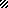 